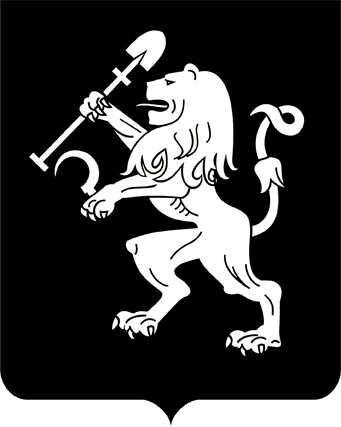 АДМИНИСТРАЦИЯ ГОРОДА КРАСНОЯРСКАРАСПОРЯЖЕНИЕОб утверждении Технического задания на корректировку инвестиционной программы ООО «КрасКом» в сфере водоснабжения и водоотведения левобережной и правобережной частей г. Красноярска и иных муниципальных образований Красноярского края на 2018–2022 годыВ соответствии с Федеральными законами от 06.10.2003 № 131-ФЗ «Об общих принципах организации местного самоуправления в Рос-сийской Федерации», от 07.12.2011 № 416-ФЗ «О водоснабжении                 и водоотведении», Правилами разработки, согласования, утверждения  и корректировки инвестиционных программ организаций, осуществляющих горячее водоснабжение, холодное водоснабжение и (или) водоотведение, утвержденными постановлением Правительства Российской               Федерации от 29.07.2013 № 641, руководствуясь ст. 41, 58, 59 Устава города Красноярска:1. Утвердить Техническое задание на корректировку инвестиционной программы общества с ограниченной ответственностью «Красноярский жилищно-коммунальный комплекс» в сфере водоснабжения                    и водоотведения левобережной и правобережной частей г. Красноярска и иных муниципальных образований Красноярского края на 2018–              2022 годы, утвержденной приказом министерства строительства                     и жилищно-коммунального хозяйства Красноярского края от 19.12.2017 № 500-о, согласно приложению.2. Настоящее распоряжение опубликовать в газете «Городские      новости» и разместить на официальном сайте администрации города.Исполняющий обязанностиГлавы города 								       В.А. ЛогиновПриложениек распоряжениюадминистрации городаот ____________ № _________ТЕХНИЧЕСКОЕ ЗАДАНИЕна корректировку инвестиционной программы общества с ограниченной ответственностью «Красноярский жилищно-коммунальный комплекс»в сфере водоснабжения и водоотведения левобережной и правобережной частей г. Красноярска и иных муниципальных образований Красноярского края на 2018–2022 годы1. Внести в инвестиционную программу ООО «КрасКом» в сфере водоснабжения и водоотведения левобережной и правобережной частей г. Красноярска и иных муниципальных образований Красноярского края на 2018–2022 годы, утвержденную приказом министерства строительства и жилищно-коммунального хозяйства Красноярского края от 19.12.2017 № 500-о, следующие изменения:1) в Инвестиционной программе ООО «КрасКом» в сфере водоснабжения и водоотведения левобережной и правобережной частей г. Красноярска и иных муниципальных образований Красноярского края на 2018-2022 годы:раздел «Водоснабжение» дополнить следующими мероприятиями:реконструкция существующей системы обеззараживания питьевой воды на водоочистных сооружениях «Гремячий Лог»;реконструкция существующей системы обеззараживания питьевой воды на водозаборных сооружениях о. Казачий (насосная станция               II подъема «Южная»);раздел «Водоотведение» дополнить следующими мероприятиями:разработка проекта и строительство канализационных сетей по ул. Партизана Железняка, 44г;разработка проекта и строительство канализационных сетей по ул. Парижской Коммуны, 42–39.Плановые значения показателей надежности, качества и энергетической эффективности, которые должны быть достигнуты в результате реализации данных мероприятий, указаны в Показателях надежности, качества и энергетической эффективности объектов водоснабжения и водоотведения ООО «КрасКом» на 2018–2022 годы;2) в Перечне объектов капитального строительства левобережной и правобережной частей города Красноярска и иных муниципальных образований Красноярского края:строку 1.95 признать утратившей силу;строки 1.21, 1.23–1.25, 1.28–1.30, 1.54, 1.92, 1.93, 1.141, 1.142 изложить в следующей редакции:дополнить строками 1.155–1.161 следующего содержания:строку «Итого по Советскому району» изложить в следующей редакции:строки 2.51, 2.52, 2.56 признать утратившими силу;строки 2.2, 2.31, 2.54 изложить в следующей редакции:дополнить строками 2.57–2.59 следующего содержания:строку «Итого по Центральному району» изложить в следующей редакции:дополнить строками 3.37–3.39 следующего содержания:строку «Итого по Железнодорожному району» изложить в следующей редакции:строки 4.78, 4.85 признать утратившими силу;строки 4.11–4.13, 4.36, 4.64, 4.79 изложить в следующей редакции:дополнить строками 4.88–4.93 следующего содержания:строку «Итого по Октябрьскому району» изложить в следующей редакции:строку «Всего по левому берегу» изложить в следующей редакции:дополнить строками 5.13, 5.14 следующего содержания:строку «Итого по Красноярскому краю» изложить в следующей редакции:строку «Всего по инвестиционной программе левого берега» изложить в следующей редакции:строки 6.19, 6.20 признать утратившими силу;строки 6.9, 6.10, 6.21–6.26, 6.40, 6.73 изложить в следующей редакции:дополнить строками 6.83–6.94 следующего содержания:строку «Итого по Свердловскому району» изложить в следующей редакции:строки 7.7, 7.18 изложить в следующей редакции:дополнить строками 7.30–7.32 следующего содержания:строку «Итого по Кировскому району» изложить в следующей редакции:дополнить строками 8.11, 8.12 следующего содержания:строку «Итого по Ленинскому району» изложить в следующей редакции:строку «Всего по правому берегу» изложить в следующей редакции:строку 9.2 изложить в следующей редакции:строку «Всего по инвестиционной программе правого берега» изложить в следующей редакции:строку «Итого по инвестиционной программе» изложить в следующей редакции:17.06.2021№ 180-р«1.21Комплекс жилых домов в 5-м микрорайоне жилого района «Солнечный» в Советском районе г. Красноярска (жилые дома № 10, 11, встроенно-пристроенный мага-зин непродовольственных товаров, трансформаторные подстанции (2 шт.)). Жилой дом № 115-й микрорайон жилого района «Солнечный» в Советском районе г. Крас-ноярска191,520191,52020221.23Комплекс жилых домов в 5-м микрорайоне жилого района «Солнечный» в Советском районе г. Красноярска (жилые дома № 8, № 9, № 10, подземная автостоянка, трансформаторные подстанции (3 шт.)). Жилой дом № 85-й микрорайон жилого района «Солнечный» в Советском районе г. Крас-ноярска143,390143,39020221.24Комплекс жилых домов в 5-м микрорайоне жилого района «Солнечный» в Советском районе г. Красноярска (жилые дома № 8, № 9, № 10, подземная автостоянка, трансформаторные подстанции (3 шт.)). Жилой дом № 95-й микрорайон жилого района «Солнечный» в Советском районе г. Красноярска143,390143,39020221.25Комплекс жилых домов в 5-м микрорайоне жилого района «Солнечный» в Советском районе г. Красноярска (жилые дома № 8, № 9, № 10, подземная автостоянка, трансформаторные подстанции (3 шт.)). Жилой дом № 105-й микрорайон жилого района «Солнечный» в Советском районе г. Крас-ноярска192,780192,78020211.28Комплекс жилых домов в 5-м микрорайоне жилого района «Солнечный» в Советском районе г. Красноярска (жилые дома № 12, № 13, № 14, двухэтажная автостоянка, трансформаторные подстанции (2 шт.)). II этап строительства. Жилой дом № 12(II пусковой комплекс)5-й микрорайон жилого района «Солнечный» в Советском районе г. Красноярска144,400144,40020221.29Комплекс жилых домов в 5-м микрорайоне жилого района «Солнечный» в Советском районе г. Красноярска (жилые дома № 12, № 13, № 14, двухэтажная автостоянка, трансформаторные подстанции (2 шт.)). III этап строительства. Жилой дом № 135-й микрорайон жилого района «Солнечный» в Советском районе г. Красноярска143,140143,14020221.30Комплекс жилых домов в 5-м микрорайоне жилого района «Солнечный» в Советском районе г. Красноярска (жилые дома № 12, № 13, № 14, двухэтажная автостоянка, трансформа-торные подстанции (2 шт.)). IV этап строительства. Жилой дом № 145-й микрорайон жилого района «Солнечный» в Советском районе г. Красноярска95,51095,51020221.54Здание № 6 со встроенными нежилыми помещениями и подземной автостоянкойг. Красноярск, Советский район, жилой район «Слобода Весны»252,710252,71020211.92Многоэтажные жилые дома № 1а, № 1 б (I этап). Дом № 1аКрасноярский край, г. Красноярск, жилой массив индивидуальной застройки «Нанжуль-Солнечный»105,884105,88420221.93Многоэтажные жилые дома № 1а, № 1 б (II этап). Дом № 1 бКрасноярский край, г. Красноярск, жилой массив индивидуальной застройки «Нанжуль-Солнечный»70,76970,76920221.141Жилой дом № 6 со встроенными помещениями и инженерное обеспечение г. Красноярск, микрорайон «Нанжуль-Солнечный»297,746293,64620211.142Жилой домг. Красноярск, Советский район, пр-т 60 лет Образования СССР72,1872,182022»«1.155Жилой дом № 8 со встроенно-пристроен-ными помещениями и инженерное обеспечение г. Красноярск, микрорайон «Нанжуль-Солнечный»293,352251,62220221.156Многоквартирный жилой дом со встроенными нежилыми помещениямиг. Красноярск, пр-т 60 лет Образования СССР, в р-не ул. Ерофеевской86,53083,29020221.157Открытая стоянка автомобилей с моечным комплексом на 4 постаг. Красноярск. Советский район, ул. Авиаторов, 2г16,09315,79320211.158Строительство комплекса зданий и сооружений ОМОН Управления Росгвардии по Красноярскому краю, г. Красноярск. Административное здание (объект незавершенного строительства)г. Красноярск, ул. Пограничников, 5112,85011,90020221.159Поликлинический комплексСоветский район, пересечение ул. 9 Мая и ул. Урванцева6,7406,74020221.160ООО «Гостиничный комплекс «Яхонт-плюс» (ООО «ГК «Яхонт-плюс»)660073, Российская Федерация, г. Красноярск, ул. Тельма-на, 44, корпус 126,7818 -20211.161Физкультурно-оздоровительный центр с бассейнами и термальным комплексом по ул. Белинского в Советском районе г. Красноярскаг. Красноярск, Советский район, ул. Белинского, юго-восточнее сквера им. А. Дубенского123,590138,6002022»«Итого по Советскому району19 619,31020 190,935»«2.2Строительство детской многопрофильной больницы в г. КрасноярскеКрасноярский край, г. Красноярск, Центральный район656,300656,30020222.31Городское благоустройство от улицы Дубровинского до р. Енисей, от здания № 1а по улице Дубровинского до железнодорожного моста через р. Енисей реестровый номер ИНФ06160от ул. Дубровинского до р. Енисей, от здания № 1а по ул. Дубровинского до железнодорожного моста через р. Енисей49,800,0020222.54Многоэтажный жилой дом со встроенными нежилыми помещениями, подземной парковкой и инженерным обеспечением объектов по адресу: г. Красноярск, ул. Шахтеров, 33аКрасноярский край, г. Красноярск, Центральный район, ул. Шахтеров, 33а321,374321,3742022»«2.57Многофункциональный комплекс «Гостиница класса 5 звезд с подземным паркингом» и инженерным обеспечениемг. Красноярск, Центральный район, ул. Перенсона, 2, с южной стороны Театра оперы и балета208,562204,28220212.58Гостиница по ул. Авиационнойг. Красноярск, ул. Авиационная, 82/111,500 - 20222.59Многоэтажный жилой дом со встроенно-пристроенными нежилыми помещениями, с подземной автостоянкой и с инженерным обеспечением по ул. Петра Подзолкова в г. КрасноярскеКрасноярский край, г. Красноярск, Центральный район, ул. Петра Подзолкова95,70395,7032022»«Итого по Центральному району7 005,3796 908,881»«3.37Жилой комплексг. Красноярск, проспект Свободный, 44а; кадастровый номер земельного участка 24:50:0200058:2933,86133,86120223.38Административное здание660021, г. Красноярск, ул. Дубровин-ского, 1145,6555,65520223.39Модульное здание с учебными мастерскимиг. Красноярск, ул. Калинина6,0006,0002021»«Итого по Железнодорожному району3 186,1853 253,753»«4.11Г. Красноярск, Октябрьский район, микрорайон Мариинский, лот № 4. Жилой дом № 13г. Красноярск, Октябрьский район, микрорайон «Мариинский»150,78150,7820214.12Г. Красноярск, Октябрьский район, микрорайон Мариинский, лот № 4. Жилой дом № 11г. Красноярск, Октябрьский район, микрорайон «Мариинский»161,78161,7820214.13Г. Красноярск, Октябрьский район, микрорайон Мариинский, лот № 4. Жилой дом № 12г. Красноярск, Октябрьский район, микрорайон «Мариинский»80,8980,8920214.36Жилой дом № 6, Академгородокул. Академго-родок, 58180,590180,59020224.64Жилой домКрасноярский край, г. Красноярск, база «Бугач»91,73091,73020224.79Многоэтажный жилой домг. Красноярск, Октябрьский район, по ул. Калини-на, 175164,870162,3802022»«4.88Реконструкция объекта незавершенного строительства с кадастровым номером 24:50:0000000:146321 по ул. Сады, 6г, в Октябрьском р-не гор. Красноярска. Апарт-отель со встроенными административными помещениями и инженерным обеспечениемг. Красноярск, Октябрьский район, ул. Сады, 6г97,24097,24020214.899 жилых домовг. Красноярск, пр-т Свободный, 77а, от 11г, 15г, 8г, 26г, 18д, 17, 974, 19, 215,760 - 20214.90Реконструкция административного здания по ул. Высотной – пер. Телевизорному под многоквартирный жилой дом в Октябрьском районе г. КрасноярскаКрасноярский край, г. Красноярск, Октябрьский район, ул. Высотная, 2ц67,21067,21020214.91Жилой дом № 11, инженерное обеспечение по ул. Курчатова в районе садов Октябрьского района г. Красноярска. I этап: жилой дом № 11, строение 1г. Красноярск. Октябрьский район, ул. Курчатова68,30068,30020214.92Жилой дом № 11, инженерное обеспечение по ул. Курчатова в районе садов Октябрьского района г. Красноярска. II этап: жилой дом № 11, строение 2г. Красноярск. Октябрьский район, ул. Курчатова68,30068,30020224.93Жилой дом, расположенный во II квартале I жилого района Бугач в г. Красноярскег. Красноярск, II квартал I жилого района Бугач39,84639,8462022»«Итого по Октябрьскому району8 396,6247 527,514»«Всего по левому берегу38 207,49837 881,083»«5.13Жилые дома в количестве 77 домовКрасноярский край, Емельяновский район, СНТ «Ветеран – Высотный»32,580-20215.14Жилые дома, Емельяновский район, п. Солонцы, СНТ «Отдых», поле 11 б, участки: 63, 68, 74, 177, 176. Пять индивидуальных жилых домовКрасноярский край, Емельяновский район, п. Солонцы6,940-2021»«Итого по Красноярскому краю10 607,234526,734»«Всего по инвестиционной программе левого берега48 814,73238 407,817»«6.9Многоэтажные жилые дома с подземными автопарковками и зданиями общественного назначения с инженерным обеспечением в жилом районе Тихие зори в Свердловском районе г. Красноярска. Жилой дом № 3Красноярский край, г. Красноярск, кадастровый номер земельного участка 24:50:0700138:4874, 24:50:0700138:4875153,66153,6620216.10Многоэтажные жилые дома с подземными автопарковками и зданиями общественного назначения с инженерным обеспечением в жилом районе Тихие зори в Свердловском районе г. Красноярска. Жилой дом № 4Красноярский край, г. Красноярск, кадастровый номер земельного участка 24:50:0700138:4875222,816222,81620216.21Многоэтажные жилые дома с подземными автопарковками и зданиями общественного назначения с инженерным обеспечением в жилом районе Тихие зори в Свердловском районе г. Красноярска. Жилой дом № 13Красноярский край, г. Красноярск, кадастровый номер земельного участка 24:50:0700138:918195,200195,20020226.22Многоэтажные жилые дома с подземными автопарковками и зданиями общественного назначения с инженерным обеспечением в жилом районе Тихие зори в Свердловском районе г. Красноярска. Жилой дом № 14Красноярский край, г. Красноярск, кадастровый номер земельного участка 24:50:0700138:919248,800248,80020226.23Многоэтажные жилые дома с подземными автопарковками и зданиями общественного назначения с инженерным обеспечением в жилом районе Тихие зори в Свердловском районе г. Красноярска. Жилой дом № 15Красноярский край, г. Крас-ноярск, кадастровый номер земельного участка 24:50:0700138:896244,800244,80020226.24Многоэтажные жилые дома с подземными автопарковками и зданиями общественного назначения с инженерным обеспечением в жилом районе Тихие зори в Свердловском районе г. Красноярска. Жилой дом № 16Красноярский край, г. Крас-ноярск, кадастровый номер земельного участка 24:50:0700138:922416,000416,00020226.25Многоэтажные жилые дома с подземными автопарковками и зданиями общественного назначения с инженерным обеспечением в жилом районе Тихие зори в Свердловском районе г. Красноярска. Жилой дом № 17Красноярский край, г. Красноярск, кадастровый номер земельного участка 24:50:0700138:920182,600182,60020226.26Многоэтажные жилые дома с подземными автопарковками и зданиями общественного назначения с инженерным обеспечением в жилом районе Тихие зори в Свердловском районе г. Красноярска. Жилой дом № 18Красноярский край, г. Красноярск, кадастровый номер земельного участка 24:50:0700138:92386,20086,20020226.40Здание № 23, «Южный берег»пр-т им. газеты «Красноярский рабочий», 160200,88200,8820226.73Многоэтажные жилые дома с подземными стоянками, со встроенными нежилыми помещениями и с инженерным обеспечением объектов в жилом микрорайоне «Сказочный» Свердловского района г. Красноярска. Жилой дом № 1, подземная автостоянка № 1Красноярский край, г. Красноярск, Свердловский район69,5469,542022»«6.831-й этап: жилой дом № 1, строение 1. Инженерное обеспечениег. Красноярск, Свердловский район. Квартал жилых домов по ул. Прибойной, 3766,53066,53020226.842-й этап: жилой дом № 1, строение 2. Инженерное обеспечениег. Красноярск, Свердловский район. Квартал жилых домов по ул. Прибойной, 3766,53066,53020226.85Завершение строительства 1 и 2 подъездов многоэтажного жилого дома с инженерной инфраструктурой по ул. Судостроительной, 99, кадастровый номер земельного участка 24:50:0700153:358г. Красноярск, Свердловский район, ул. Судостроительная, 9932,00032,00020216.86Многоэтажные жилые дома с подземными стоянками, со встроенными нежилыми помещениями и с инженерным обеспечением объектов в жилом микрорайоне «Сказочный» Свердловского района г. Красноярска. Жилой дом № 2, подземная автостоянка № 2Красноярский край, г. Красноярск, Свердловский район47,86847,86820226.87Многоэтажные жилые дома с подземными стоянками, со встроенными нежилыми помещениями и с инженерным обеспечением объектов в жилом микрорайоне «Сказочный» Свердловского района г. Красноярска. Жилой дом № 3Красноярский край, г. Красноярск, Свердловский район44,23844,23820226.88Жилой комплекс «Панорама» с автостоянками, расположенный по адресу: РФ, Красноярский край, г. Красноярск, Свердловский район». Корпус 1Красноярский край, г. Красноярск, ул. Лесников106,596106,59620226.89Жилой комплекс «Панорама» с автостоянками, расположенный по адресу: РФ, Красноярский край, г. Красноярск, Свердловский район». Корпус 2Красноярский край, г. Красноярск, ул. Лесников86,84486,84420226.90Жилой комплекс «Панорама» с автостоянками, расположенный по адресу: РФ, Красноярский край, г. Красноярск, Свердловский район». Корпус 3Красноярский край, г. Красноярск, ул. Лесников134,370134,37020226.91Жилой комплекс «Гранит» с автостоянками, расположенный по адресу: РФ, Красноярский край, г. Красноярск, Свердловский район». Корпус 1. Подземная автостоянкаКрасноярский край, г. Красноярск, ул. Лесников115,656115,65620226.92Жилой комплекс «Гранит» с автостоянками, расположенный по адресу: РФ, Красноярский край, г. Красноярск, Свердловский район». Корпус 2. АвтостоянкаКрасноярский край, г. Красноярск, ул. Лесников152,997152,99720226.93Жилой комплекс «На берегу» с автостоянками, расположенный по адресу: РФ, Красноярский край, г. Красноярск, Свердловский район». Корпус 1. Подземная автостоянкаКрасноярский край, г. Красноярск, ул. Лесников136,320136,32020226.94Жилой комплекс «На берегу» с автостоянками, расположенный по адресу: РФ, Красноярский край, г. Красноярск, Свердловский район». Корпус 2. АвтостоянкаКрасноярский край, г. Красноярск, ул. Лесников111,846111,8462022»«Итого по Свердловскому району11 374,50911 177,894»«7.7Жилой дом со встроенно-пристроенной подземной автостоянкойг. Красноярск, Кировский район, ул. Семафорная, № 421, 423141,876141,87620227.18Жилой дом № 3 (квартал 1), инженерное обеспечение комплекса многоэтажных жилых домов жилого района «Мичуринский» в Кировском районе г. Красноярска. Многоэтажный жилой дом № 3 (строения 1, 2, 3)Красноярский край, г. Красноярск, ул. Кутузова, 1213,96213,962021»«7.30Многоэтажные жилые дома с инженерным обеспечением в жилом районе «Мичуринский» в Кировском районе г. Красноярска. Жилой дом № 5Красноярский край, г. Красноярск, Кировский район, ул. Кутузова92,45792,45720227.31Жилой дом № 1 (квартал V), инженерное обеспечение комплекса многоэтажных жилых домов жилого района «Мичуринский» в Кировском районе г. Красноярска. Многоэтажный жилой дом № 1 (строение 1)г. Красноярск, Кировский район,  жилой район «Мичуринский»64,01064,01020227.32Жилой дом № 1 (квартал V), инженерное обеспечение комплекса многоэтажных жилых домов жилого района «Мичуринский» в Кировском районе г. Красноярска. Многоэтажный жилой дом № 1 (строение 2)г. Красноярск, Кировский район,  жилой район «Мичуринский»64,01064,0102022»«Итого по Кировскому району3 693,0393 686,703»«8.11Жилой дом по ул. Крайней, 12г. Красноярск. Ленинский район, ул. Край-няя, 12135,330135,33020228.12Нежилое зданиеКрасноярский край, г. Красноярск, ул. Техничес-кий посе-лок, 3а17,98519,3512022»«Итого по Ленинскому району1 342,2801 317,636»«Всего по правому берегу16 409,82816 182,233»«9.2Десятиэтажный жилой дом с инженерным обеспечением, со встроенными нежилыми помещениямиКрасноярский край, Березовский район, п.г.т. Березовка (ул. Полевая, за домом № 56)34,16633,6662021»«Всего по инвестиционной программе правого берега16 443,99416 215,899»«Итого по инвестиционной программе65 258,72654 623,716»